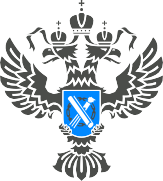                                    12 мая 2022 г.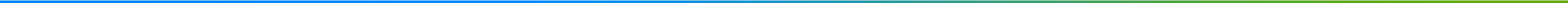 Как жителям Волгограда получить услугу по курьерской доставке документов (в том числе невостребованных)?Кадастровая палата по Волгоградской области предлагает свои услуги по курьерской доставке документов на бумажных носителях, подлежащих выдаче заявителям по результатам рассмотрения заявлений о государственном кадастровом учете и (или) государственной регистрации прав и других заявлений в сфере государственного кадастрового учета и государственной регистрации прав, в том числе не полученных в установленном порядке заявителями, либо при принятии решения о возврате документов без рассмотрении (услуга доставки по невостребованным документам доступна для заказа по истечении 45 дней после окончания регистрационных действий).«Жители региона, а также организации могут воспользоваться данной услугой. Одним из самых удобных сервисов получения услуг Росреестра является выезд специалиста Кадастровой палаты: специалист приезжает в удобное время и место для того, чтобы выдать пакет документов. При этом, данная услуга предоставляется на безвозмездной основе ветеранам и инвалидам Великой Отечественной войны, инвалидам I и II групп, являющимися владельцами недвижимости», – отмечает начальник планового отдела Любовь Ломакина.Для заказа данной услуги необходимо:Оформить заявку возможно на сайте https://svo.kadastr.ru/ (обращаем Ваше внимание, что для оформления заказа услуги через сайт необходима подтвержденная учетная запись на портале «Госуслуг») или обратиться по телефонам: 8-917-832-7838, 8 (8442) 60-24-40 доб. 2449, 2911, или по адресу: г. Волгоград, ул. Мира, 19, корп. 3, каб. 101 или на электронную почту po@34.kadastr.ru;Оплатить стоимость услуги и предоставить чек об оплате по адресу: г. Волгоград, ул. Мира, 19, корп. 3, каб. 101 или на электронную почту po@34.kadastr.ru;Дождаться звонка администратора о подтверждении заявки.Вся информация о нормативной документации по выездному обслуживанию расположена на сайте https://kadastr.ru/services/nevostrebovannye-dokumenty/ (вкладка «нормативные документы по теме»).Кадастровая стоимость объектов капитального строительства изменится в 2023 годуКадастровая палата по Волгоградской области напоминает жителям региона, что в 2023 году пройдет массовая государственная кадастровая оценка всех объектов капитального строительства.Государственная кадастровая оценка – это совокупность установленных законом процедур, направленных на определение кадастровой стоимости объектов недвижимости. Кадастровая стоимость недвижимости – это стоимость, установленная в процессе государственной кадастровой оценки для целей, предусмотренных законодательством Российской Федерации, в том числе, для целей налогооблажения. Факторы, которые влияют на величину кадастровой стоимости объекта недвижимости, определяются при проведении кадастровой оценки. Таких факторов много: площадь, материал и год постройки, наличие коммуникаций, ценовая ситуация на рынке недвижимости. Для проведения государственной кадастровой оценки объектов капитального строительства в 2023 году, подготовлен и направлен в государственное бюджетное учреждение Волгоградской области «Центр государственной кадастровой оценки» предварительный перечень, содержащий 1 899 454 объектов недвижимости, подлежащих государственной кадастровой оценке, в соответствии с частью 10 статьи 11 Федерального закона от 03.07.2016 № 237-ФЗ «О государственной кадастровой оценке».  На территории Волгоградской области в 2023 году государственную кадастровую оценку в отношении объектов капитального строительства проведет государственное бюджетное учреждение Волгоградской области «Центр государственной кадастровой оценки», в соответствии с приказом Комитета по управлению государственным имуществом Волгоградской области от 20.06.2022 г. № 28-Н «О проведении государственной кадастровой оценки зданий, помещений, сооружений, объектов незавершенного строительства, машино – мест на территории Волгоградской области в 2023 году». «После внесения полученных в 2023 году результатов государственной кадастровой оценки в Единый Государственный реестр недвижимости, кадастровая стоимость таких объектов недвижимости будет применяться в целях налогообложения с 1 января 2024 года», – поясняет заместитель директора Кадастровой палаты по Волгоградской области Илья Иванов. Волгоградцам рассказали об изменении с 01.03.2023 года порядка получения сведений из ЕГРН о собственнике (правообладателе) объекта недвижимости.Кадастровая палата по Волгоградской области напоминает, что Федеральным законом от 14.07.2022 № 266-ФЗ «О внесении изменений в Федеральный закон "О персональных данных», отдельные законодательные акты Российской Федерации и признании утратившей силу части четырнадцатой статьи 30 Федерального закона «О банках и банковской деятельности» внесены изменения в  Федеральный закон от 13.07.2015 № 218-ФЗ «О государственной регистрации недвижимости» (далее – Закон о регистрации) которые предусматривают что с 01.03.2023 года, сведения, содержащиеся в ЕГРН и представляющие собой персональные данные (фамилия, имя, отчество, дата рождения физического лица) правообладателя объекта недвижимости или лица, в пользу которого зарегистрированы ограничения права или обременения объекта недвижимости предоставляются третьим лицам только при наличии в ЕГРН записи о возможности предоставления указанных данных.Заявление о возможности предоставления персональных данных правообладателя объекта недвижимости или лица, в пользу которого зарегистрированы ограничения права или обременения объекта недвижимости, содержащихся в ЕГРН, подается в орган регистрации самим  правообладателем или его законным представителем, либо его представителем, действующим на основании нотариально удостоверенной доверенности. Таким образом, только наличие в ЕГРН записи о возможности предоставления персональных данных правообладателя объекта недвижимости является основанием для предоставления указанных сведений третьим лицам в составе выписки из ЕГРН.В случае отсутствия в ЕГРН записи о возможности предоставления персональных данных правообладателя объекта недвижимости в выписку из ЕГРН включаются сведения о принадлежности данного объекта физическому лицу или наличии ограничений прав либо обременений объекта недвижимости, зарегистрированных в пользу указанного лица, без указания персональных данных правообладателя или указанного лица. Также необходимо отметить, что персональные данные, независимо от наличия в ЕГРН записи о возможности их предоставления, предоставляются в составе выписки из ЕГРН лицам, указанным в ч. 13 ст. 62 Закона о регистрации, нотариусам, кадастровым инженерам (в случае, предусмотренном Федеральным законом), а также в отношении определенного объекта недвижимости: 1) лицам, которые наряду с указанным гражданином владеют недвижимым имуществом на праве общей собственности; 2) супругу (супруге) указанного гражданина; 3) лицам, являющимся правообладателями земельного участка, являющегося смежным по отношению к земельному участку, принадлежащему указанному гражданину (при наличии в ЕГРН сведений о координатах характерных точек границ таких земельных участков); 4) собственнику объекта недвижимости в отношении гражданина, являющегося правообладателем земельного участка, на котором расположен такой объект недвижимости, при условии, что в ЕГРН содержатся сведения о расположении указанного объекта недвижимости на данном земельном участке; 5) собственнику земельного участка в отношении гражданина, являющегося правообладателем объекта недвижимости, расположенного на таком земельном участке, при условии, что в ЕГРН содержатся сведения о расположении указанного объекта недвижимости на данном земельном участке; 6) лицам, которые наряду с указанным гражданином владеют недвижимым имуществом на праве аренды со множественностью лиц на стороне арендатора, если запись о государственной регистрации договора аренды внесена в ЕГРН; 7) арендатору в отношении гражданина, являющегося арендодателем, и арендодателю в отношении гражданина, являющегося арендатором, если запись о государственной регистрации договора аренды, сторонами которого являются такие лица, внесена в ЕГРН; 8) нанимателю в отношении гражданина, являющегося наймодателем, и наймодателю в отношении гражданина, являющегося нанимателем, если запись о государственной регистрации найма жилого помещения внесена в ЕГРН; 9) обладателю сервитута или публичного сервитута, установленных применительно к объекту недвижимого имущества, в отношении гражданина, являющегося правообладателем такого объекта или лицом, в пользу которого зарегистрированы ограничения права или обременения объекта недвижимости; 10) правообладателю объекта недвижимого имущества или лицу, в пользу которого зарегистрированы ограничения права или обременения объекта недвижимости, о гражданине, в пользу которого применительно к такому объекту установлен сервитут или публичный сервитут. На территории Волгоградской области внесены в ЕГРН границы зон затопления и подтопления территорийВ целях предотвращения угроз жизни людей во время наводнений и паводков и негативного воздействия на территории Волгоградской области, в том числе во исполнение поручения Президента Российской Федерации о введении ограничений по ведению хозяйственной деятельности и строительству объектов в границах зон затопления комитетом природных ресурсов, лесного хозяйства и экологии Волгоградской области в соответствии с порядком, установленным постановлением Правительства РФ от 18.04.2014 №360, разработаны предложения об установлении границ зон затопления, подтопления территорий Волгоградской области, содержащие в том числе сведения о границах этих зон в виде графических и координатных описаний местоположения границ.При непосредственном участии филиала ФГБУ «ФКП Росреестра» по Волгоградской области проведены семантические и пространственные проверки документации с предложениями об установлении границ зон затопления и подтопления, комитетом природных ресурсов, лесного хозяйства и экологии Волгоградской области проведены все необходимые согласования с установленными органами власти Российской Федерации и по результатам проведенных работ все указанные зоны затопления и подтопления установлены и утверждены приказами Нижне-Волжского бассейнового водного управления Федерального агентства водных ресурсов. «Филиалом ФГБУ «ФКП Росреестра» по Волгоградской области в сведения Единого государственного реестра недвижимости Волгоградского кадастрового округа внесены все утвержденные Нижне-Волжским бассейновым водным управлением Федерального агентства водных ресурсов границы о 271 зоне затопления при половодьях и паводках 1% обеспеченности территорий и 623 зоны подтопления территорий (с учетом подвидов таких зон)», – отметил начальник отдела инфраструктуры пространственных данных кадастровой палаты по Волгоградской области Артем Заволженский.С уважением, Голикова Евгения Валерьевна, специалист по взаимодействию со СМИ Кадастровой палаты по Волгоградской областиTel: 8 (8442) 60-24-40 (2307)e-mail: ekz_34@mail.ruМы ВКонтакте, Одноклассники, Телеграм «Таким образом, с 01.03.2023 года в выписке из ЕГРН будут отражаться персональные данные правообладателя объекта недвижимости только при наличии его согласия, выраженного посредством подачи соответствующего заявления, и внесении записи в ЕГРН о возможности предоставления указанных данных, в иных случаях персональные данные правообладателя не будут содержаться в выписке.Персональные данные, независимо от наличия в ЕГРН записи о возможности их предоставления, будут предоставляться только  лицам, указанным в ч. 13 ст. 62 Закона о регистрации, а также лицам имеющим право на их получения в силу закона.  Указанные изменения позволят еще более надежно обезопасить персональные данные граждан от неправомерного использования и мошеннических действий – комментирует начальник юридического отдела Кадастровой палаты по Волгоградской области Александр Мышлинский.